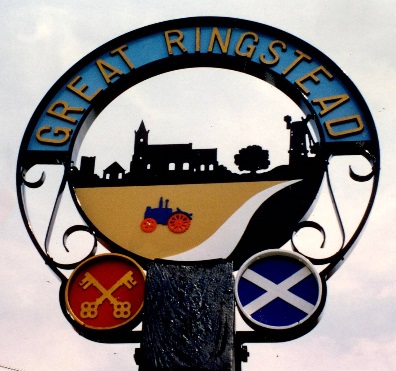 Minutes of the Meeting of Ringstead Parish Council held on Monday 11th April 2022 at 7.00pm held at the Village Hall.Present:Cllr Nelson (Chair), Cllr S Little, Cllr W Jacob, Cllr V Everitt, Cllr J O’Shea, Cllr B Crowfoot.J. Howard (Clerk). No members of the public attendedTo receive and consider apologies for absence.Apologies received from Cllr Rice (illness).To receive any declarations of interest from Members & consider requests for dispensation. Members are invited to declare disclosable pecuniary interests and other interests in items on the agenda as required by the Localism Act 2011.None.Public Participation (10 mins). This provides an opportunity for members of the public to raise questions about and comment on items on the agenda, and other points, before the Council make decisions.No members of the public attended.To receive reports.Any external reports.NoneParish Clerks report.Presented and will be attached to minutes. The Clerk requested 6 extra hours to carry out the year end audit and completion. This was granted.Village Hall report.Work on the flat roof has been completed.Report on Neighbourhood Planning and decide on any further actions.Awaiting an answer from the Estate regarding the Peddars Way North site. Funding from Locality for housing needs assessment and policy on planning design is available. A meeting will be held to discuss.To consider, and confirm as a correct record, the minutes of the meeting held on 14th March 2022.Agreed once some minor corrections have been made. Clerk to action.Matters arising from the above minutes (for information only)None.Finance and Legal:Bank Balances.Clerk to forward full year’s balanced account when ready.Consider payments to be made and invoices issued.All payments agreed. Consider any late payments. None.8.	Reports & other resolutions: 	Playing field, inspection reports and issues for action including rabbit and mole issues.Grass has been cut and is looking much better. Can be turfed if wanted. Cllr Little to approach Jason for quote. There are still rabbit issues and an exterminator will be approached asap. Moles are also still an issue and Cllr Little to seek advice on traps at this time of year. Highway related items: To discuss any new issues.None. Not enough volunteers for speed gun action. Four so far but six needed. Clerk to forward email to Cllr Jacob regarding rules.To discuss tree inspections. Covered in Clerks report. Inspections going ahead.Gate for Chapel Lane entrance to playing field.Quote for gate very expensive and does not include mesh. Further quotes and advice from Jamie to be sought by Clerk.Pothole on playing field car park.The car park pothole repairs are out for a further quote. Clerk to advise previous quote that the issue is ongoing.Hedge to Downs.Clerk to approach Estate regarding condition of hedges on Foundry Lane.Chalk Pit Accounts.		Clerk to chase again.Grounds maintenance.Quote from Jason agreed for 1 year from 1st April 2022. Clerk to discuss with Jason.Hedgerows – problems and action required.See f. above.    9.	    To discuss planning applications.		(None currently).    10.	    To discuss any further issues on Jubilee celebrations.		It was agreed that 3 people working as a team would be a good solution, one 		Member of the public and two Cllrs – Cllrs Little and Rice were suggested.    11.      To accept and sign CIL grant form for play equipment.		Accepted and signed. Clerk to progress.    12.      To discuss footpaths and decide on any actions needed.		Details should be here by Easter.    13.	     To decide on a new playing field rent.		Agreed. Clerk to inform Estate.	14.	To review any correspondence.		Clerk to respond to Mr Marsh that his comments have been noted.		Cllr Little has been corresponding with KLWNBC and has now picked up the 		Equipment for litter picking on 16th April. Apologies to chair for confusion on dates.	15.	Agenda items for next meeting.		To be forwarded as they arise.
16.	To confirm date of the next Parish Council meeting as a combined Annual            Parish Meeting and Annual Parish Council Meeting on May 9th at 6.30pm.	Confirmed. 	The Chair then announced her resignation from the council and was 	thanked for all her hard work over the years.March payments for approval March payments for approval April 22PayeeReasonInvoice NumberPayment byAmountVAT PortionHMRCTax for MarchLog sheetBACS£121.20£0.00James HowardPay for MarchPayslipBACS£485.57£0.00James Howard Expenses for MarchExpense sheetBACS£183.00£21.50LawnrightGrass cuttingInvoice NumberBACS£240.00£0.00Dolphin GraphicsSpring Newsletter10230BACS£306.00£51.00Cruso and WilkinPlaying field rent10363BACS£26.00£0.00Norfolk PTSTraining course19631BACS£48.00£0.00TOTAL£1,409.77£72.50